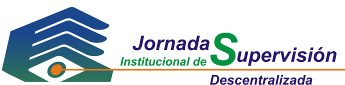 BOGOTÁ Y META Bogotá D.C 28 al 30 de mayo  2014PROGRAMAMIERCOLES 28 DE MAYO DE   2014 – JORNADA ACADÉMICALUGAR: HOTE ROYAL  - AUDITORIO -  CALLE 74 No 13 – 277:00 a.m. a 8:00 a.m. 		Inscripciones8:00 a.m. a 9:00 a.m.		Himnos de Colombia y  BogotáIntervención			DARÍO CASTILLO SANDOVAL					Presidente Ejecutivo Confecoop 					CARLOS ACERO SÁNCHEZ					Director Ascoop					ENRIQUE VALDERRAMA JARAMILLO					Director FecofinInstalación 				OLGA LUCÍA LONDOÑO HERRERA					Superintendente9:00 a.m. a 10:00 a.m.    	Prevención y control de riesgos asociados al lavado de    activos y la financiación del terrorismo                                         		WILLIAM CASTELLAÑOS		Profesional Unidad de Información y Análisis 	Financiero 	UIAF10:00 a.m. a 10:15 a.m.  		Coffee Break10:15 a.m. a 12:30 p.m.		Hacía el proceso de convergencia en el sector de 	Economía 	Solidaria FELIPE JÁNICA Consultor de EY, experto Normas Internacionales de 	Información Financiera - NIIFMIERCOLES 28 DE MAYO DE   2014 – JORNADA ACADÉMICALUGAR: HOTE ROYAL  - CALLE 74 No 13 – 272:30 pm a 5:00 pm			TALLER “HACÍA EL PROCESO DE 								CONVERGENCIA A LAS NIIF”					Olga Lucía Londoño Herrera – Superintendente					Felipe Jánica - Consultor EY, experto en NIIF					Lugar: Auditorio		2:00 p.m. a 5:00 p.m.      	ENCUENTROS DE SUPERVISIÓN (Para entidades convocadas por la Delegatura para la Supervisión del Ahorro y la Forma Asociativa)Las reuniones de supervisión se realizarán de conformidad con el horario establecido para cada organización convocada.Jefe de área:   GUILLERMO LEON HOYOS Superintendente para la Supervisión de la   Forma   Asociativa del Cooperativismo.  MÓNICA GUERRA BUSTAMANTEIntendente para la Supervisión de la  Forma   Asociativa del Cooperativismo.  2:00 p.m. a 5:00 p.m.	SERVICIOS DE INTERACCIÓN CIUDADANAAtención de consultas jurídicas, administrativas, contables y jurídicas. Orientación sobre trámites, quejas, peticiones y reclamos. Responsable: Mónica Liliana Ruiz- Jefe Oficina Asesora Jurídica.  Lugar: Salón Lirios	JUEVES 29 DE MAYO DE   2014 – JORNADA DE SUPERVISIÓNLUGAR: HOTE ROYAL - CALLE 74 No 13 – 278:00 am a 5:00 pm	ENCUENTROS DE SUPERVISIÓN  (Para entidades convocadas por la Delegatura para la Supervisión de la Actividad Financiera en el Cooperativismo).Las reuniones de supervisión se realizarán de conformidad 	con el horario establecido para cada organización convocada.           Jefe de área: 	LEON JAIME HENAO 
Superintendente Delegado - Delegatura para la Supervisión de la Actividad Financiera del Cooperativismo.	BEATRIZ LÓPEZ ORTEGA	Intendente Delegatura para la Supervisión de la Actividad Financiera del Cooperativismo.Salón: Azucena 8:00 a.m. a 5:00 p.m.      	ENCUENTROS DE SUPERVISIÓN (Para entidades convocadas por la Delegatura para la Supervisión del Ahorro y la Forma Asociativa)Las reuniones de supervisión se realizarán de conformidad con el horario establecido para cada organización convocada.Jefe de área:   GUILLERMO LEÓN HOYOS HIGUITA Superintendente para la Supervisión de la                Forma   Asociativa del Cooperativismo.  MÓNICA GUERRA BUSTAMANTEIntendente para la Supervisión de la  Forma   Asociativa del Cooperativismo8:00 p.m. a 5:00 p.m.	SERVICIOS DE INTERACCIÓN CIUDADANAAtención de consultas jurídicas, administrativas, contables y jurídicas. Orientación sobre trámites, quejas, peticiones y reclamos. Responsable: Mónica Liliana Ruiz- Jefe Oficina Asesora Jurídica.            Salón: AzaleaVIERNES 30 DE MAYO DE   2014 – JORNADA DE SUPERVISIÓNLUGAR: HOTE ROYAL - CALLE 74 No 13 – 278:00 a.m. a  5:00 p.m.		ENCUENTROS DE SUPERVISIÓN  (Para entidades 	convocadas por la Delegatura para la Supervisión de la 	Actividad Financiera en el Cooperativismo).	Las reuniones de supervisión se realizarán de conformidad 	con el horario establecido para cada organización convocada.           Jefe de área: 	LEON JAIME HENAO
Superintendente Delegado Delegatura para la Supervisión de la Actividad Financiera del Cooperativismo.	BEATRIZ LÓPEZ ORTEGA	Intendente Delegatura para la Supervisión de la Actividad Financiera del Cooperativismo.Salón: Azucena 8:00 a.m. a 5:00 p.m.      	ENCUENTROS DE SUPERVISIÓN (Para entidades convocadas por la Delegatura para la Supervisión del Ahorro y la Forma Asociativa)Las reuniones de supervisión se realizarán de conformidad con el horario establecido para cada organización convocada.Jefe de área:   GUILLERMO LEÓN HOYOS Superintendente Delegado para la Supervisión de la  Forma   Asociativa del Cooperativismo.  MÓNICA GUERRA BUSTAMANTEIntendente para la Supervisión de la  Forma   Asociativa del Cooperativismo8:00 p.m. a 12:00 m.	SERVICIOS DE INTERACCIÓN CIUDADANAAtención de consultas jurídicas, administrativas, contables y jurídicas. Orientación sobre trámites, quejas, peticiones y reclamos. Responsable: Mónica Liliana Ruiz- Jefe Oficina Asesora Jurídica.  Salón: Azalea